Sponsorship Form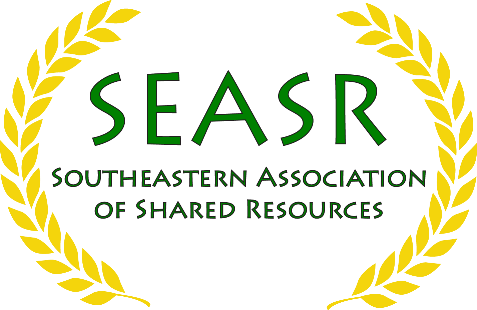 2020 SEASR ConferenceEmory Conference Center Hotel, June 10-12, 2020http://seasr.abrf.org/Sponsorship Level and Availability for each level (more details available on the prospectus):E‐mail completed form and logo to Pritha Bagchi (pritha.bagchi@emory.edu) and Lyra Griffiths (lmbooke@emory.edu).Invoicing and tax forms will be delivered to you from FASEB (Amalia Paul; apaul@faseb.org).Sponsors who expect to pay after Jan 1, 2020 will be invoiced by AMR.Please SelectSponsorship Levels AvailableAmountNumber availableCorporate Platinum Plus (15-min spotlight)$5,5003Corporate Platinum (Opening Reception)$4,5001Corporate Platinum (Luncheon)$4,5001Corporate Platinum (Poster Reception)$4,5001Corporate Gold$2,50015Corporate Silver$1,50010Corporate Bronze$500UnlimitedInstitutional Gold$2,000       5Institutional Silver$1,200       5Institutional Bronze$400UnlimitedPlease SelectAdditional Sponsorship OpportunitiesAmountNumber AvailableAdditional vendor registration (max 4 registrations total)              $650UnlimitedVendor registration with no sponsorship (attendee)             $750UnlimitedContact Information:Name:Name:Name:Name:Title:Title:Title:Title:Company or Institution:Company or Institution:Company or Institution:Company or Institution:Address:Address:Address:Address:City, State, Zip Code:City, State, Zip Code:City, State, Zip Code:City, State, Zip Code:Email:Email:Phone:Phone:Comments:Comments:Comments:Comments: